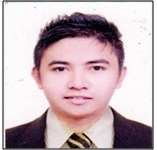 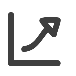 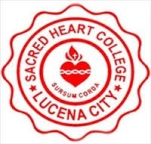 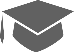 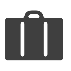  DOCUMENT CONTROLLER February 17, 2015 – February 17, 2017 Duties and ResponsibilitiesReceives Request For Quotation from different Government Clients                               (ADCO, ESNAAD,TAKREER ,ZADCO, ADMA, ADGAS, BOROUGE, GASCO)Register all RFQ Received (Manual and Portal)Prepares inquiries to suppliers Inquiring for the item’s price (Oil & Gas Equipment) etc.Attends all the clarifications (Purchase order delivery, lack of specification of RFQ) from the clients and suppliersPrepare a quotation to be submitted on the closing date of the RFQ’sPrepares Purchase order for local and international suppliersPrepares Delivery note  and invoice to submitted to our client (Manual)Updates and Register the Purchase Order received Calculates the Purchase Order received month by month Monitors the status of the deliveriesCoordinates with supplier for the delivery status Compiles all the data for Price AgreementAnalyze and calculate all RFQ prior to submission Coordinate with our general manager regarding supplier price offer prior to submission to the client.Upload all documents and response to all clients thru E-Portal Submission.Maintaining the records monthly, back up all the files.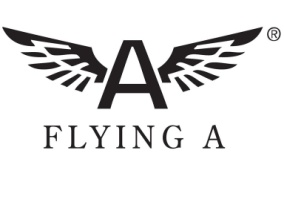 Flying A Business System Company – Lucena City, PhilippinesMarch 2011 – May 2011 (Part Time)Data EncoderKey Responsibilities and Area of Expertise:Strong IT, database and communication skills.  Excellent interpersonal skills and a professional telephone manner.  Utilizing a range of office software, including email, spread sheets and databases.  Ability to evaluate, prioritize, organize and delegate work schedules.  Able to react quickly and effectively when dealing with challenging situations.  Assisting departments with queries on documentation requirements & submissions 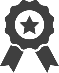 Personal Details: Date of Birth: April 29, 1989 Marital status: Single                                 Languages: Filipino and English Visa Status: Employment Visa Available upon requestAldrin Cueto Austria – CV No 1944606Whatsapp +971504753686To interview this candidate, please send your company name, vacancy, and salary offered details along with this or other CV Reference Numbers that you may have short listed from http://www.gulfjobseeker.com/employer/cvdatabasepaid.php addressing to HR Consultant on email: cvcontacts@gulfjobseekers.comWe will contact the candidate first to ensure their availability for your job and send you the quotation for our HR Consulting Fees. 